NARASARAOPETA ENGINEERING COLLEGE (AUTONOMOUS) : NARASARAOPET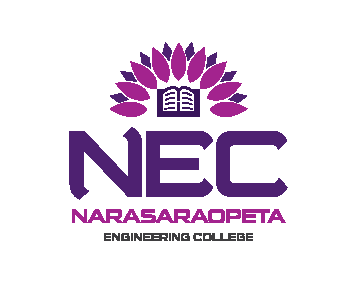 EXAMINATION SECTION MBA III SEM END EXAMINATIONSNOTIFICATIONNotifications No. NEC(A)/CE/MBA/III SEM/REGULAR/2017/10/08Detailed Time Table for theory Examinations will be notified in the Departmental Notice Boards.Note to the Candidate:  Applications can be obtained at the college examination section and duly filled in applications should be handed over in the college examination section with necessary fee.Mere payment of examination fee does not guarantee eligibility for appearing for examination, it is subject to fulfilment of academic requirements and other requirements specified time to time by the college authorities.Date: 17-10-2017                                                                Chief Controller of Examinations.